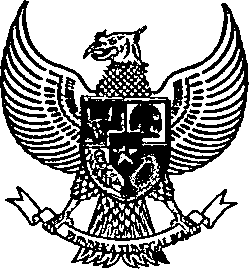 BUPATI BONEPROVINSI SULAWESI SELATANRANCANGAN PERATURAN BUPATI BONENOMOR XX TAHUN XXXXTENTANGPERLINDUNGAN DAN LAYANAN HUKUM BAGI PENYANDANG DISABILITASDENGAN RAHMAT TUHAN YANG MAHA ESABUPATI BONE,Menimbang	:		bahwa untuk memenuhi ketentuan Pasal 58 ayat (3) Peraturan Daerah Kabupaten Bone Nomor 5 Tahun 2017 tentang  Perlindungan dan Pemenuhan Hak Penyandang Disabilitas serta demi terwujudnya kepastian hukum dalam kedudukan, hak dan kewajiban penyandang disabilitas, khususnya di bidang  layanan hukum dalam wilayah Kabupaten Bone perlu menetapkan Peraturan Bupati tentang perlindungan dan layanan hukum bagi penyandang disabilitas yang berhadapan dengan hukumMengingat	:	1. 	Pasal  18  ayat  (6)  Undang-Undang  Dasar  Negara Republik Indonesia Tahun 1945;	2.	Undang-Undang Nomor 29 Tahun 1959 tentang Pembentukan Daerah Tingkat II di Sulawesi (Lembaran Negara Republik Indonesia Tahun 1959 Nomor 74, Tambahan Lembaran Negara Republik Indonesia Nomor 1822);	3.	Undang-Undang Nomor 39 Tahun 1999 tentang Hak Asasi Manusia (Lembaran Negara Republik Indonesia Tahun 1999 Nomor 165, Tambahan Lembaran Negara Republik Indonesia Nomor 3886);	4.   	Undang-Undang Nomor 35 Tahun 2014 tentang Perubahan  Atas Undang-Undang Nomor 23 Tahun 2002 tentang Perlindungan Anak (Lembaran Negara Republik Indonesia Tahun 2014 Nomor 297, Tambahan Lembaran Negara Republik Indonesia Nomor 5606);	5. 	Undang-Undang Nomor 18 Tahun 2003 tentang Advokat (Lembaran Negara Republik Indonesia Tahun 2003 Nomor 49, Tambahan Lembaran Negara Republik Indonesia Nomor 4288);	6.	Undang-Undang Nomor 23 Tahun 2004 tentang Penghapusan Kekerasan Dalam Rumah Tangga (Lembaran Negara Republik Indonesia Tahun 2004 Nomor 95, Tambahan Lembaran Negara   Republik Indonesia Nomor 4419);	8.	Undang-Undang Nomor 11 Tahun 2005 tentang Pengesahan International Covenant on Economic, Social and Cultural Rights (Kovenan Internasional tentang Hak-Hak Ekonomi, Sosial dan Budaya) (Lembaran Negara Republik Indonesia Tahun 2005 Nomor 118, Tambahan Lembaran Negara Republik Indonesia Nomor 4557);	9.	Undang-Undang Nomor 12 Tahun 2005 tentang Pengesahan International Covenant on Civil and Political Rights (Konvenan Internasional tentang Hak Sipil dan Politik) (Lembaran Negara Republik Indonesia Tahun 2005 Nomor 119, Tambahan Lembaran Negara Republik Indonesia Nomor 4558);	10.	Undang-Undang Nomor 25 Tahun 2009 tentang Pelayanan Publik (Lembaran Negara Republik Indonesia Tahun 2009 Nomor 112, Tambahan Lembaran Negara Republik Indonesia Nomor 5038);	11.	Undang-Undang Nomor 36 Tahun 2009 tentang Kesehatan (Lembaran Negara Republik Indonesia Tahun 2009 Nomor 144, Tambahan Lembaran Negara Republik Indonesia Nomor 5063);	12.	Undang-Undang Nomor 16 Tahun 2011 tentang Bantuan Hukum (Lembaran Negara Republik Indonesia Tahun 2011 Nomor 104, Tambahan Lembaran Negara Republik Indonesia Nomor 5248);	13. 	Undang-Undang Nomor 19 Tahun 2011 tentang Pengesahan Convention On The Right Of Persons With Disabilities (Konvensi Mengenai Hak-Hak Penyandang Disabilitas) (Lembaran Negara Republik Indonesia Tahun 2011 Nomor 107, Tambahan Lembaran Negara Republik Indonesia Nomor 5251);	14.	Undang-Undang Nomor 23 Tahun 2014 tentang Pemerintahan Daerah (Lembaran Negara Republik Indonesia Tahun 2014 Nomor 244, Tambahan Lembaran Negara Republik Indonesia Nomor 5587) sebagaimana telah diubah dengan Undang-Undang Nomor 9 Tahun 2015 tentang Perubahan Kedua Atas Undang-Undang Nomor 23 Tahun 2014 tentang Pemerintahan Daerah (Lembaran Negara Republik Indonesia Tahun 2015 Nomor 58, Tambahan Lembaran Negara Republik Indonesia Nomor 5679);	15. 	Undang-Undang Nomor 8 Tahun 2016 tentang Penyandang Disabilitas (Lembaran Negara Republik Indonesia Tahun 2016 Nomor 69, Tambahan Lembaran Negara Republik Indonesia Nomor 5871);	16.	Peraturan Pemerintah Nomor 38 Tahun 2007 tentang Pembagian Urusan Pemerintahan Antara Pemerintah, Pemerintahan Daerah Provinsi dan Pemerintahan Daerah Kabupaten/Kota (Lembaran Negara Republik Indonesia Tahun 2007 Nomor 82, Tambahan Lembaran Negara Republik Indonesia Nomor 4737);	17.	Peraturan Pemerintah Nomor 28 Tahun 2018 tentang Kerjasama Daerah (Lembaran Negara Republik Indonesia Tahun 2018 Nomor 97, Tambahan Lembaran Negara Republik Indonesia Nomor 6219);	18. Peraturan Pemerintah Nomor 83 Tahun 2008 tentang Persyaratan dan Tata Cara Pemberian Bantuan Hukum Secara Cuma-Cuma (Lembaran Negara Republik Indonesia Tahun 2008 Nomor 214, Tambahan Lembaran Negara Republik Indonesia Nomor 4955);	19.  Peraturan Pemerintah Nomor 42 Tahun 2013 tentang Syarat dan Tata Cara Pemberian Bantuan Hukum dan Penyaluran Dana Bantuan Hukum	20. Peraturan Pemerintah Nomor 70 Tahun 2019 tentang Perencanaan, Penyelenggaraan dan Evaluasi terhadap Penghormatan, Perlindungan dan Pemenuhan Hak Penyandang Disabilitas (Lembaran Negara Republik Indonesia Tahun 2019 Nomor 184, Tambahan Lembaran Negara Republik Indonesia Nomor 6399);	 21.	Peraturan Pemerintah Nomor 39 Tahun 2020 tentang Akomodasi Yang Layak Untuk Penyandang Disabilitas dalam Proses Peradilan (Lembaran Negara Republik Indonesia Tahun 2020 Nomor 174, Tambahan Lembaran Negara Republik Indonesia Nomor 6538);	22. Peraturan Menteri Negara Pemberdayaan Perempuan dan Perlindungan Anak Republik Indonesia Nomor 10 tahun 2011 tentang Kebijakan Penanganan Anak Berkebutuhan Khusus;	23.  Peraturan Daerah Provinsi Sulawesi Selatan Nomor 5 Tahun 2016 tentang Pelindungan dan Pelayanan Penyandang Disabilitas (Lembaran Daerah Provinsi Sulawesi Selatan Tahun 2016 Nomor 5, Tambahan Lembaran Daerah Provinsi Sulawesi Selatan Nomor 209);	23.  Peraturan Daerah Provinsi Sulawesi Selatan Nomor 5 Tahun 2016 tentang Pelindungan dan Pelayanan Penyandang Disabilitas (Lembaran Daerah Provinsi Sulawesi Selatan Tahun 2016 Nomor 5, Tambahan Lembaran Daerah Provinsi Sulawesi Selatan Nomor 209);MEMUTUSKAN:Menetapkan 	: 	PERATURAN BUPATI TENTANG PERLINDUNGAN DAN LAYANAN HUKUM BAGI PENYANDANG DISABILITAS BAB IKETENTUAN UMUM Pasal 1Dalam Peraturan Daerah ini yang dimaksud dengan:Daerah adalah Kabupaten Bone.Pemerintah Daerah adalah Pemerintah Kabupaten Bone.Bupati adalah Bupati Kabupaten Bone.Dewan  Perwakilan  Rakyat  Daerah  yang  selanjutnya  disingkat  DPRD adalah lembaga perwakilan rakyat daerah Kabupaten Bone sebagai unsur penyelenggara Pemerintahan Daerah.Satuan Kerja Perangkat Daerah yang selanjutnya disingkat SKPD adalah  unsur  pembantu  Kepala  Daerah  dalam penyelenggaraan urusan Pemerintahan yang menjadi kewenangan daerah.Dinas adalah bagian dari perangkat daerah yang mengurus dan bertanggung jawab pada suatu urusan pemerintah daerah.Kepala Dinas adalah pimpinan pada dinas yang mempunyai tugas pokok merumuskan, mengatur, membina, mengendalikan, dan mempertanggungjawabkan kebijakan teknis pelaksanaan urusan pemerintahan daerah.Penyandang Disabilitas adalah setiap orang yang mengalami keterbatasan fisik, intelektual, mental, sosial dan atau sensorik dalam jangka waktu lama yang dalam berinteraksi dengan lingkungan dapat mengalami hambatan dan kesulitan untuk berpartisipasi secara penuh dan efektif dengan warga negara lainnya berdasarkan kesamaan hak.Penyandang disabilitas berhadapan dengan hukum adalah penyandang disabilitas yang berkonflik dengan hukum, baik penyandang disabilitas sebagai pelaku, korban, saksi atau para pihak.Penyandang disabilitas anak adalah setiap orang yang mengalami kedisabilitasan dengan usia 18 tahun ke bawah kecuali untuk retardasi mental. Pelindungan adalah upaya yang dilakukan secara sadar untuk melindungi,  mengayomi, dan memperkuat hak Penyandang Disabilitas. Perlindungan penyandang disabilitas adalah segala kegiatan untuk menjamin dan melindungi hak-hak konstitusional penyandang disabilitas agar dapat hidup, tumbuh, berkembang, dan berpartisipasi secara optimal sesuai harkat dan martabat kemanusiaan, serta mendapat perlindungan dari diskriminasi.Kedisabilitasan adalah hal ikhwal tentang disabilitas. Layanan bantuan hukum bagi penyandang disabilitas yang berhadapan dengan hukum yang selanjutnya disebut layanan bantuan hukum adalah layanan pendampingan hukum bagi penyandang disabilitas yang berhadapan dengan hukum.Bantuan Hukum adalah jasa hukum yang diberikan oleh pemberi Bantuan Hukum secara cuma-Cuma kepada penerima Bantuan Hukum.Pemberi Bantuan Hukum adalah lembaga Bantuan Hukum atau organisasi kemasyarakatan yang memberi layanan Bantuan Hukum berdasarkan Undang-Undang Nomor 16 Tahun 2011 tentang Bantuan Hukum;Advokat adalah orang yang berprofesi memberi jasa hukum, baik di dalam maupun di luar pengadilan yang memenuhi persyaratan berdasarkan ketentuan peraturan perundang-undangan.Layanan pendukung adalah fasilitas atau layanan yang diberikan untuk membantu proses hukum yang dihadapi oleh penyandang disabilitas.Rehabilitasi adalah proses refungsionalisasi dan pengembangan untuk memungkinkan Penyandang Disabilitas mampu melaksanakan fungsi sosialnya secara wajar dalam kehidupan masyarakat.Rehabilitasi Medik adalah kegiatan pelayanan kesehatan secara utuh dan terpadu melalui tindakan medik agar penyandang disabilitas dapat mencapai kemampuan fungsionalnya semaksimal mungkin. Rehabilitasi Sosial adalah proses refungsionalisasi dan pengembangan untuk memungkinkan seseorang mampu melaksanakan fungsi sosialnya secara wajar dalam kehidupan masyarakat. Reintegrasi sosial adalah proses berintegrasinya kembali seseorang atau kelompok yang pernah terlibat masalah hukum.Penilaian Personal adalah upaya untuk menilai ragam, tingkat, hambatan dan kebutuhan Penyandang Disabilitas baik secara medis maupun psikis untuk menentukan Akomodasi yang Layak.Penerjemah adalah orang yang memiliki kemampuan dan pengetahuan untuk memahami dan menggunakan bahasa yang digunakan oleh Penyandang Disabilitas.Pendamping Penyandang Disabilitas yang selanjutnva disebut Pendamping Disabilitas adalah orang yang memiliki pengetahuan tentang jenis, tingkat, dan hambatan disabilitas pada seseorang, serta mampu memberikan pendampingan terhadap Penyandang Disabilitas;Organisasi Penyandang Disabilitas adalah organisasi sosial atau perkumpulan sosial yang dibentuk oleh masyarakat penyandang disabilitas yang dipimpin oleh penyandang disabilitas dan pengurusnya bisa terdiri atas penyandang disabilitas dan/ atau non disabilitas, baik yang berbadan hukum maupun yang tidak berbadan hukum. Akomodasi yang layak adalah modifikasi dan penyesuaian yang tepat dan diperlukan untuk menjamin penikmatan atau pelaksanaan semua hak asasi manusia dan kebebasan fundamental untuk Penyandang Disabilitas berdasarkan kesetaraan.Pendamping Penyandang Disabilitas adalah orang yang memiliki pengetahuan tentang jenis, tingkat, dan hambatan disabilitas pada seseorang, serta mampu memberikan pendampingan terhadap Penyandang Disabilitas.Pelayanan Publik adalah kegiatan atau rangkaian kegiatan dalam rangka pemenuhan kebutuhan pelayanan sesuai dengan ketentuan peraturan perundang-undangan  bagi  setiap  warga  negara  dan  penduduk  atas barang, jasa, dan/atau pelayanan administratif yang disediakan oleh penyelenggara pelayanan publik.Komisi Daerah Disabilitas yang selanjutnya disingkat KDD adalah lembaga negara independen yang mempunyai kedudukan hukum dan yang melaksanakan fungsi pengkajiandan penelitian, penyuluhan, dan pemantauan hak asasi dan kebebasan dasar penyandang disabilitasTim Teknis Layanan Terpadu Pemenuhan Keadilan dan Perlindungan Hukum yang selanjutnya disebut Tim Teknis Layanan Terpadu adalah Tim Teknis layanan yang dibentuk berdasarkan Keputusan Bupati untuk memenuhi kebutuhan layanan pendukung bagi penyandang disabilitas yang berhadapan dengan hukum.BAB IIASAS, MAKSUD DAN TUJUAN Bagian KesatuAsasPasal 2Perlindungan hukum dan pelayanan bantuan hukum bagi penyandang disabilitas, berasaskan:Keadilanpenghormatan terhadap martabat manusia;tanpa diskriminasi;kesamaan kedudukan di depan hukum dan pemerintahan;aksesibilitas;inklusif; danperlakuan khusus dan perlindungan lebih.Bagian KeduaMaksud Pasal 3Maksud penyelenggaraan perlindungan hukum dan layanan bantuan hukum bagi penyandang disabilitas yaitu terwujudnya kepastian hukum terhadap kedudukan, hak dan kewajiban penyandang disabilitas di daerah.Bagian KetigaTujuan Pasal 4Tujuan perlindungan dan pelayanan hukum bagi penyandang disabilitas yang berhadapan dengan hukum, adalah :Memastikan terpenuhinya hak atas keadilan dan perlindungan hukum bagi setiap penyandang disabilitas;Meningkatkan kepekaan, kepedulian dan kemampuan Organisasi Perangkat Daerah dalam memberikan perlindungan dan pelayanan hak-hak penyandang disabilitas di bidang keadilan dan perlindungan hukum;Memudahkan koordinasi dan senergi antar sesama organisasi perangkat daerah dan institusi lembaga penegak hukum dalam pemenuhan hak di bidang keadilan dan perlindungan hukum bagi penyandang disabilitas dalam setiap tahapan dan proses penegakan hukum;BAB IIIRUANG LINGKUPPasal 5Ruang lingkup pengaturan layanan bantuan hukum bagi penyandang disabilitas yang berhadapan dengan hukum meliputi:Hak dan kewajibanLayanan Bantuan hukum bagi Penyandang DisabilitasLayanan Pendukung Tim Teknis Layanan TerpaduPelatihan dan peningkatan kompetensi pemberi layananPembiayaanPembinaan dan pengawasanPartisipasi Masyarakat BAB IVHAK ATAS KEADILAN DAN PERLINDUNGAN HUKUM BAGI PENYANDANG DISABILITASBagian KesatuUmumPasal 6Penyandang disabilitas berhak mendapatkan keadilan dan perlindungan hukum, yang meliputi :Hak atas perlakuan yang sama di hadapan hukum; Hak diakui sebagai subjek hukum; Hak memiliki dan mewarisi harta bergerak atau tidak bergerak; Hak mengendalikan masalah keuangan atau menunjuk orang untuk mewakili kepentingannya dalam urusan keuangan; Hak memperoleh akses terhadap pelayanan jasa perbankan dan nonperbankan;Memperoleh penyediaan Aksesibilitas dalam pelayanan peradilan; Pelindungan dari segala tekanan, kekerasan, penganiayaan, diskriminasi, dan/atau perampasan atau pengambilalihan hak milik; memilih dan menunjuk orang untuk mewakili kepentingannya dalam hal keperdataan di dalam dan di luar pengadilan; dan dilindungi hak kekayaan intelektualnya. Selain hak yang disebutkan pada ayat (1), perempuan dengan disabilitas memiliki hak di bidang keadilan dan perlindungan hukum, meliputi: Mendapatkan Pelindungan lebih dari perlakuan Diskriminasi berlapis; dan Untuk mendapatkan Pelindungan lebih dari tindak kekerasan, termasuk kekerasan dan eksploitasi seksual Selain hak yang disebutkan pada ayat (1), Anak Penyandang Disabilitas memiliki hak di bidang keadilan dan perlindungan hukum, yaitu mendapatkan Pelindungan khusus dari Diskriminasi, penelantaran, pelecehan, eksploitasi, serta kekerasan dan kejahatan seksual; Bagian KeduaHak Penyandang Disabilitas yang Berhadapan dengan HukumPasal 7Setiap Penyandang disabilitas yang berhadapan dengan berhak :mendapatkan pelayanan bantuan hukum, penerjemah dan pendamping disabilitas secara terpadu sesuai dengan prinsip-prinsip pelayanan pada setiap proses hukum yang dihadapinya baik di lembaga peradilan maupun diluar lembaga peradilan dalam kasus pidana, perdata dan tata usaha negara;mendapatkan informasi tentang hak-haknya sebagai penyandang disabilitas yang berhadapan dengan hukum baik selaku korban, saksi maupun sebagai pelaku sesuai peraturan perundang-undangan yang berlaku;terlibat dalam setiap proses pengambilan keputusan yang berkaitan dengan pendampingan dan perkembangan penanganan perkara;mendapatkan penanganan berkelanjutan sampai tahap rehabilitasi;meminta untuk tidak dipertemukan dengan pelaku selama proses peradilan dalam hal menjadi korban tindak pidana;memperoleh perlindungan di rumah aman yang aksesibel dan inklusif;  Selain hak yang disebutkan pada ayat (1), anak penyandang disabilitas yang berhadapan dengan hukum, memiliki hak :mendapat perlindungan dalam pengasuhan orang tua, wali, atau pihak lain mana pun yang bertanggung jawab atas pengasuhan, dari perlakuan diskriminasi, eksploitasi baik secara ekonomi maupun seksual, penelantaran, kekejaman, kekerasan, dan penganiayaan, ketidakadilan dan perlakuan salah lainnya.bebas dari penangkapan, penahanan, atau tindak pidana penjara apabila sesuai dengan hukum yang berlaku dan sanksi hukum tersebut hanya dapat dilakukan sebagai upaya terakhir   mendapatkan perlakuan secara manusiawi dan penempatannya dipisahkan dari orang dewasa jika terjadi penahanan;memperoleh keadilan di depan pengadilan anak yang objektif dan tidak memihak dalam sidang tertutup untuk umum dirahasiakan identitasnya apabila menjadi korban atau sebagai pelaku kekerasan seksual atau yang berhadapan dengan hukum;tetap memperoleh hak untuk melakukan kegiatan rekreasional, hak pendidikan dan pelayananan kesehatan, meskipun sementara menjalani proses hukum dan/ atau dikenakan penahanan dan hukuman sanksi penjara.memperoleh hak-hak lainnya sesuai dengan ketentuan peraturan perundang-undangan;memperoleh jaminan perlindungan dan keamanan ketika menjadi saksi atau korban dalam suatu kasus hukum;memperoleh kesempatan untuk menerima ganti rugi dari pelaku meskipun pelaku telah mendapatkan hukuman yang ditetapkan oleh Pengadilan; danmemperoleh pendampingan dari psikolog, dan/ atau psikiater;Bagian KetigaPelaksanaan Pemenuhan Hak atas Keadilan dan Perlindungan Hukum Bagi Penyandang DisabilitasPasal 8Pemerintah Daerah wajib memenuhi hak penyandang disabilitas di bidang keadilan dan perlindungan hukum sebagaimana dimaksud dalam Pasal 7 ayat (1) dan (2).Dalam melaksanakan kewajiban sebagaimana dimaksud ayat (1), Pemerintah Daerah melakukan : Menetapkan dan melaksanakan kebijakan, program, dan/atau kegiatan di bidang keadilan dan perlindungan hukum bagi penyandang disabilitas; Mengalokasikan anggaran dalam rangka pelaksanaan pemenuhan hak penyandang disabilitas di bidang keadilan dan perlindungan hukum secara proporsional sesuai dengan kemampuan daerah;Menyediakan fasilitas sarana dan prasarana dalam rangka memberikan layanan di bidang keadilan dan perlindungan hukum bagi penyandang disabilitas; Melakukan koordinasi dan kerjasama dengan lembaga penegak hukum dalam rangka untuk mendukung ketersediaan akomodasi yang layak dalam proses peradilan untuk melayani penyandang disabilitas yang berhadapan dengan hukum;  Melakukan koordinasi dengan kecamatan, keluarahan, dan desa dalam memberikan layanan di bidang keadilan dan perlindungan hukum bagi penyandang disabilitas;Melakukan sosialisasi perlindungan hukum kepada masyarakat dan aparatur negara tentang Pelindungan Penyandang Disabilitas, yang meliputi: pencegahan, pengenalan tindak pidana, dan laporan serta pengaduan kasus eksploitasi, kekerasan, dan pelecehan. Melaksanakan pembinaan dan pengawasan pelaksanaan pemenuhan hak di bidang keadilan dan perlindungan hukum bagi penyandang disabilitas; Untuk menjamin pelaksanaan kewajiban sebagaimana dimaksud pada ayat (2), Pemerintah Daerah membentuk dan mengembangkan sistem layanan terpadu di bidang keadilan dan perlindungan hukum bagi penyandang disabilitas yang dapat diakses dengan mudah. BAB VLAYANAN HAK ATAS KEADILAN DAN PERLIDUNGAN HUKUMPasal 9Ruang lingkup layanan hak atas keadilan dan perlidungan hukum bagi penyandang disabilitas, meliputi:layanan bantuan hukum;layanan khusus bagi perempuan dan anak penyadang disabilitas korban kekerasanlayanan penunjang;BAB VIPENYELENGGARAAN LAYANAN BANTUAN HUKUMBagian PertamaUmum Pasal 10Dalam penyelenggaraan layanan bantuan hukum bagi penyandang disabilitas, Pemerintah Daerah menjalin kerjasama dengan organisasi bantuan hukum atau organisasi kemasyarakatan yang memenuhi ketentuan peraturan perundang-undangan sebagai pemberi bantuan hukum;Kerjasama layanan Bantuan Hukum bagi penyandang disabilitas dilaksanakan oleh Bagian Hukum dan HAM dengan Pemberi Bantuan Hukum meliputi masalah hukum perdata dan pidana baik litigasi maupun nonlitigasi Kerjasama layanan Bantuan Hukum bagi penyandang disabilitas sebagaimana dimaksud pada ayat (2) diilaksanakan berdasarkan Perjanjian Kerjasama antara Pemberi Bantuan Hukum dengan Sekretaris Daerah untuk dan atas nama Pemerintah Daerah dengan Pemberi Bantuan Hukum;Pemberi Bantuan Hukum dalam melaksanakan layanan bantuan hukum bagi penyandang disabilitas dilaksanakan dalam bentuk kegiatan menjalankan kuasa, mendampingi, mewakili, membela, dan/atau melakukan tindakan hukum lain untuk kepentingan hukum penyandang disabilitas yang berhadapan dengan hukum;;Bantuan hukum diberikan untuk mendampingi dan/ atau mewakili penyandang disabilitas yang berhadapan dengan hukum di lembaga Peradilan hingga masalah hukumnya selesai dan/atau perkaranya telah mempunyai kekuatan hukum tetap; Bentuk Perjanjian Kerjasama sebagaimana dimaksud pada ayat (3) berpedoman pada ketentuan peraturan perundang-undangan. Bagian KeduaPemberi Bantuan HukumPasal 11Organisasi Bantuan Hukum atau organisasi kemasyarakatan sebagai pemberi bantuan hukum bagi penyandang disabilitas harus memenuhi syarat:berbadan hukum;terakreditasi sebagai pemberi bantuan hukum oleh Kementrian Hukum dan HAM RI; memiliki kantor atau sekretariat yang tetap; memiliki pengurus; memiliki program Bantuan Hukum; memiliki advokat yang terdaftar pada Organisasi Bantuan Hukum atau organisasi kemasyarakatan advokat yang dimaksud pada huruf b, telah mengikuti pelatihan penanganan kasus hukum bagi penyandang disabilitas yang berhadapan dengan hukum atau sejenisnya dan/atau telah memiliki pengalaman dalam mendampingi penyandang disabilitas yang berhadapan dengan hukum;mendapat rekomendasi dari organisasi penyandang disabilitas yang berada di daerah.Bagi organisasi Bantuan Hukum atau organisasi kemasyarakatan yang berada dalam struktur lembaga pendidikan atau Organisasi yang sudah berstatus badan hukum, maka Organisasi Bantuan Hukum atau organisasi kemasyarakatan dimaksud wajib telah berstatus badan hukum tersendiri dan sesuai dengan status Badan Hukum lembaga pendidikan atau Organisasi. Pasal 12Pemberi Bantuan Hukum berhak : memberikan Bantuan Hukum sesuai prosedur dan mekanisme berdasarkan Peraturan Bupati ini; menggunakan tenaga advokat, dosen, mahasiswa fakultas hukum dan paralegal yang disesuaikan dengan kebutuhan layanan bantuan hukum; mendapatkan informasi dan data lain dari Pemerintah Daerah ataupun instansi lain, untuk kepentingan layanan bantuan hukum atas perkara yang dialami penyandang disabilitas yang berhadapan dengan hukum;Pasal 13Pemberi Bantuan Hukum wajib : Memberikan layanan bantuan hukum kepada penyandang disabilitas sebagai penerima bantuan hukum pada setiap tahapan proses hukum baik di dalam maupun di luar lembaga peradilan, yang dilaksanakan sesuai prinsip-prinsip pelayanan yang inklusi bagi penyandang disabilitas dengan meminta konsultasi dari organsiasi penyandang disabilitas dan sesuai kebutuhan berdasarkan ragam dan tingkat kedisabilitasannya;Memberikan layanan bantuan hukum hingga masalah hukum dari penerima bantuan hukum selesai dan/atau perkaranya telah mempunyai kekuatan hukum tetap, kecuali Penerima Bantuan Hukum yang bersangkutan mencabut surat kuasa dan/atau ada alasan lain yang sah secara hukum; Memberikan informasi kepada penerima bantuan hukum tentang hak-haknya sebagai penyandang disabilitas yang berhadapan dengan hukum baik selaku korban, saksi maupun sebagai pelaku atau para pihak sesuai peraturan perundang-undangan yang berlaku;Memberikan kesempatan bagi penerima bantuan hukum untuk terlibat dalam setiap proses pengambilan keputusan yang berkaitan dengan perkara yang dihadapinya;Melaporkan kepada Pemerintah Daerah tentang program Bantuan Hukum yang telah dilaksanakan sesuai dengan perjanjian kerjasama; Menjaga kerahasiaan data, informasi, dan/atau keterangan yang diperoleh dari Penerima Bantuan Hukum berkaitan dengan Perkara yang sedang ditangani, kecuali ditentukan lain oleh undang-undang; Memberikan Bantuan Hukum kepada Penerima Bantuan Hukum berdasarkan syarat dan tata cara yang ditentukan dalam Peraturan Bupati ini sampai perkaranya selesai, kecuali ada alasan yang sah secara hukum; dan Memberikan perlakuan yang sama kepada Penerima Bantuan Hukum, tanpa membedakan jenis kelamin, agama, kepercayaan, suku, dan pekerjaan serta latar belakang politik Penerima Bantuan Hukum dan bersikap netral serta tidak berafiliasi dengan partai politik. Pemberi Bantuan Hukum yang melanggar kewajiban sebagaimana dimaksud pada ayat (1) diberikan sanksi administratif. Sanksi administratif sebagaimana dimaksud pada ayat (2) berupa: teguran tertulis; pemutusan perjanjian kerja sama. Sanksi administratif sebagaimana dimaksud pada ayat (3) huruf a dikenakan apabila Pemberi Bantuan Hukum tidak melaksanakan salah satu, sebagian atau keseluruhan kewajiban yang diatur pada ayat (1) berdasarkan pengaduan dari penerima bantuan hukum atau kelaurganya dan dapat dibuktikan;Sanksi administratif sebagaimana dimaksud pada ayat (3) huruf b dikenakan apabila Pemberi Bantuan Hukum telah mendapatkan teguran tertulis sebagaimana dimaksud pada ayat (3) huruf a sebanyak tiga kali;Bagian KetigaPenerima Bantuan HukumPasal 14Setiap orang atau kelompok orang penyandang disabilitas yang berdomisili di Daerah berhak menjadi Penerima Bantuan Hukum. Penerima Bantuan Hukum sebagaimana dimaksud pada ayat (1) wajib dibuktikan dengan surat yang membuktikan dirinya adalah penyandang disabilitas oleh Rumah Sakit dan/ atau Dokter.Dalam hal Calon Penerima Bantuan Hukum tidak bisa melampirkan surat keterangan sebagaimana dimaksud pada ayat (2), calon Penerima Bantuan Hukum terlebih dahulu akan diperiksa oleh Tim Penilaian Personal yang dibentuk dengan Keputusan Bupati berdasarkan peraturan ini;Pasal 15Penyandang Disabilitas selaku Penerima Bantuan Hukum berhak: berhak mendapatkan layanan bantuan hukum dari pemberi bantuan hukum pada setiap tahapan proses hukum di lembaga peradilan maupun diluar lembaga peradilan, yang dilaksanakan sesuai prinsip-prinsip pelayanan yang inklusi bagi penyandang disabilitas dengan meminta konsultasi dari organsiasi penyandang disabilitas dan sesuai kebutuhan ragam dan tingkat kedisabilitasannya;mendapatkan layanan bantuan hukum hingga masalah hukum yang dihadapinya selesai dan/atau perkaranya telah mempunyai kekuatan hukum tetap, kecuali Penerima Bantuan Hukum mencabut surat kuasa dan/atau ada alasan lain yang sah secara hukum; mendapatkan informasi tentang hak-haknya sebagai penyandang disabilitas yang berhadapan dengan hukum baik selaku korban, saksi maupun sebagai pelaku atau para pihak sesuai peraturan perundang-undangan yang berlaku;terlibat dalam setiap proses pengambilan keputusan yang berkaitan dengan perkara yang dihadapinya;Pasal 16Penerima Bantuan Hukum wajib: menyampaikan bukti, informasi, dan/atau keterangan Perkara secara benar kepada Pemberi Bantuan Hukum; dan membantu kelancaran pemberian Bantuan Hukum. Bagian KeempatPersyaratan dan Tata Cara Pemberian Bantuan HukumPasal 17Untuk memperoleh layanan Bantuan Hukum, Calon Penerima Bantuan Bantuan Hukum harus memenuhi persyaratan sebagai berikut: mengajukan permohonan tertulis yang berisi paling sedikit terdiri dari identitas Pemohon Bantuan Hukum dan uraian singkat mengenai pokok persoalan yang dimintakan Bantuan Hukum; menyerahkan copy kartu identitas Pemohon; menyerahkan copy atau salinan dokumen yang berkenaan dengan perkara; surat yang membuktikan calon penerima bantuan hukum adalah benar penyandang disabilitas sebagaimana dimaksud pada Pasal 14 ayat (2) dan ayat (3)Dalam hal Pemohon Bantuan Hukum yang tidak mampu menyusun permohonan secara tertulis sebagaimana dimaksud pada ayat (1) pemohon dapat mengajukan permohonan secara lisan. Dalam hal Permohonan secara lisan sebagaimana dimaksud pada ayat (2) disampaikan melalui Pemberi Bantuan Hukum, maka harus dituangkan dalam bentuk tertulis oleh Pemberi Bantuan Hukum dan ditandatangani atau dicap jempol oleh pemohon Bantuan Hukum. Permohonan yang dimaksud pada ayat (1) dapat diwakili oleh keluarga dekat dari calon penerima bantuan hukum yang dibuktikan dengan Kartu Keluarga atau Surat Kuasa;Dalam hal permohonan Bantuan Hukum telah persyaratannya telah lengkap, Pemberi Bantuan Hukum wajib menyampaikan kesediaan atau penolakan secara tertulis atas permohonan sebagaimana dimaksud pada ayat (1) dalam waktu paling lama 3 (tiga) hari kerja terhitung sejak permohonan dinyatakan lengka;Dalam hal Pemberi Bantuan Hukum menyatakan kesediaannya, Pemberi Bantuan Hukum memberikan Bantuan Hukum berdasarkan surat kuasa khusus dari Penerima Bantuan Hukum. Dalam hal permohonan Bantuan Hukum ditolak dengan alasan tidak memenuhi syarat, Pemberi Bantuan Hukum wajib memberikan alasan penolakan secara tertulis dalam waktu paling lama 3 (tiga) hari kerja terhitung sejak permohonan dinyatakan lengkap. Bagian KelimaStandar Bantuan HukumPasal 18Selain yang ditentukan khusus dalam Peraturan Bupati ini, pelaksanaan pemberian layanan bantuan hukum oleh Pemberi Bantuan Hukum harus memenuhi Standar Bantuan Hukum yang diatur dalam Peraturan Daerah tentang Bantuan Hukum bagi Masyarakat Miskin dan Ketentuan Aturan Perundang-Undangan yang berlaku.BAB VIILAYANAN KHUSUS BAGI PENYANDANG DISABILITAS PEREMPUANDAN ANAK KORBAN KEKERASANPasal 19Penyelenggaraan pelayanan terhadap perempuan dengan penyandang disabilitas perempuan dan anak penyandang disabilitas yang merupakan korban kekerasan dilakukan secara terpadu oleh Pusat Pelayanan Terpadu Pemberdayaan Perempuan dan Anak (P2TP2A).P2TP2A sebagaimana dimaksud pada ayat (1) dapat menerima dan mengirim rujukan kasus dari unit pelayanan lainnya secara berjejaring.Penyelenggaraan pelayanan terhadap penyandang disabilitas perempuan dan penyandang disabilitas anak dilaksanakan dengan:cepat;aman dan nyaman;rasa empati;non diskriminasi;mudah dijangkau;tidak dikenakan biaya;dijamin kerahasiaannya; danaksesibel. Penyelenggaraan pelayanan terhadap perempuan dengan disabilitas dan penyandang anak penyandang disabilitas korban kekerasan diberikan dengan melakukan konsultasi dengan organisasi penyandang disabilitas.Pasal 20Bentuk pelayanan terhadap perempuan dengan disabilitas dan penyandang anak penyandang disabilitas korban kekerasan, meliputi:pelayanan pengaduan, konsultasi, dan konseling;pelayanan pendampingan;pelayanan kesehatan, berupa perawatan dan pemulihan luka-luka fisik yang bertujuan untuk pemulihan kondisi fisik perempuan dengan disabilitas dan penyandang anak penyandang disabilitas korban kekerasan yang dilakukan oleh tenaga medis dan paramedis;pelayanan rehabilitasi sosial;pelayanan hukum untuk membantu penyandang disabilitas perempuan dan penyandang disabilitas anak dalam menjalani proses peradilan; danpelayanan pemulangan dan reintegrasi sosial untuk mengembalikan penyandang disabilitas perempuan dan penyandang disabilitas anak ke keluarga dan lingkungan sosialnya.BAB VIILAYANAN PENUNJANG BAGI PENYANDANG DISABILITAS BERHADAPAN DENGAN HUKUMUmumPasal 21Pemerintah Daerah wajib memberikan layanan penunjang untuk mendukung kelancaran pemenuhan hak-hak penyandang disabilitas di segala bidang, termasuk dan tidak terkecuali hak atas Keadilan dan Perlindungan Hukum sebagaimana yang diatur dalam Peraturan Bupati ini, yang memenuhi prinsip aksesibilitas, inklusif, perlakuan khusus dan perlindungan lebih serta akomodasi yang layak;Layanan penunjang sebagaimana dimaksud pada ayat (1) meliputi:Pendamping Disabilitas;Penerjemah Disabilitas;Penilaian Personal, mengenai kondisi :1. Kesehatan fisik dan kejiwaan penyandang disabilitas; 2. Kondisi psikis penyandang idabilitas;Rehabilitasi dan Reintegrasi SosialBagian KesatuLayanan Pendamping DisabilitasPasal 22(1)	Dinas Sosial wajib menyediakan Layanan Pendamping Disabilitas sebagaimana dimaksud pada Pasal 21 ayat (2) huruf a;(2)	Layanan Pendamping Disabilitas sebagaimana dimaksud pada ayat (1), terdiri dari Pekerja Sosial Profesional yang berasal dari lingkungan Dinas Sosial dan/ atau Organisasi Penyandang Disabilitas, yang diangkat oleh Bupati atas usulan Kepala Dinas Sosial;(3)	Pendamping Disabilitas sebagaimana dimaksud pada ayat (1) harus memenuhi persyaratan sebagai berikut:a.	Memenuhi persyaratan yang diatur dalam peraturan perundang-undangan sebagai pendamping disabilitas;b.	Memahami kebutuhan dan hambatan Penyandang Disabilitas yang didampingi.c.	Memfasilitasi Penyandang Disabilitas untuk mengikuti proses peradilan yang baik.d.	Memiliki kemampuan bergaul dan berinteraksi secara baik dengan Penyandang Disabilitas yang didampingi;e.	Mendapatkan persetujuan dari Penyandang Disabilitas atau keluarga terdekatnya(4)	Keluarga terdekat dari Penyandang Disabilitas dapat menjadi pendamping sepanjang memenuhi persyaratan yang diatur dalam ayat (3) huruf b, c, dan d Bagian Kedua Penerjemah DisabilitasPasal 23(1) 	Dinas Pendidikan wajib menyediakan Layanan Penerjemah Disabilitas sebagaimana dimaksud pada Pasal 21 ayat (2) huruf b 2) 	Penerjemah disabilitas sebagaimana dimaksud pada ayat (1) terdiri dari tenaga penerjemah profesional baik dari lingkungan Sekolah Luar Biasa (SLB), Organisasi Penyandang Disabilitas, dan/ atau organisasi profesi, yang diangkat oleh Bupati atas usulan Kepala Dinas Pendidikan;(3)	Penerjemah yang dimaksud pada ayat (2) harus memenuhi persyaratan, yaitu:a.	Pandai bergaul, berinteraksi, dan berkomunikasi secara baik dan efektif dengan Penyandang Disabilitas.b.	Mendapatkan persetujuan dari Penyandang Disabilitas atau keluarganya.(3) Dalam hal tertentu Penyandang Disabilitas mengalami hambatan dalam memahami bahasa isyarat dari Tenaga Penerjemah Disabilitas sebagaimana dimaksud pada ayat (2), maka keluarga terdekat dapat menjadi penerjemah sepanjang memenuhi persyaratan yang diatur dalam ayat (2).Bagian KetigaLayanan Penilaian Personal Pasal 24(1)	Dinas Kesehatan, Dinas Pemberdayaan Perempuan dan Perlindungan Anak dan Dinas Sosial wajib menyediakan Tim Layanan Penilaian Personal sebagaimana dimaksud dalam Pasal 21 ayat (2) huruf C;(2) Tim penilaian personal kondisi kesehatan fisik dan kejiwaan sebagaimana dimaksud dalam Pasal ayat (1) terdiri dari:a.	Dokter atau Tenaga Kesehatan mengenai kondisi kesehatan penyandang disabilitas;b.	Psikiater mengenai kondisi kejiwaan penyandang disabilitas penyandang disabilitasc.	Psikolog mengenai kondisi psikis penyandang disabilitasd.	Pekerja Sosial mengenai kondisi sosial penyandang disabilitas(3)	Tim penilaian personal sebagaimana dimaksud pada ayat (2) huruf a dan b adalah pegawai negeri sipil yang berasal dari lingkungan Dinas Kesehatan dan/ atau kalangan profesional dari instansi lain diluar Pemerintah Daerah yang memenuhi syarat berdasarkan peraturan perundang-perundangan dan diangkat oleh Bupati atas usulan Kepala Dinas Kesehatan; (4)	Tim penilaian personal sebagaimana dimaksud pada ayat (2) huruf c adalah pegawai negeri sipil yang berasal dari lingkungan Dinas Pemberdayaan Perempuan dan Perlindungan Anak dan/ atau kalangan profesional dari instansi lain diluar Pemerintah Daerah yang memenuhi syarat berdasarkan peraturan perundang-perundangan dan diangkat oleh Bupati atas usulan Kepala Dinas Kesehatan; (5)	Tim penilaian personal sebagaimana dimaksud pada ayat (2) huruf d adalah pegawai negeri sipil yang berasal dari lingkungan Dinas Sosial dan/ atau kalangan profesional dari instansi lain diluar Pemerintah Daerah yang memenuhi syarat berdasarkan peraturan perundang-perundangan dan diangkat oleh Bupati atas usulan Kepala Dinas Sosial; Pasal 25Layanan yang diberikan oleh Tim penilaian personal sebagaimana dimaksud pada Pasal 24 ayat (2) meliputi penilaian ragam Disabilitas, penilaian Kondisi kesehatan, penilaian Kondisi kejiwaan, penilaian Kondisi psikis dan kondisi sosial, penilaian bentuk dan hambatan penyandang disabilitas dengan tujuan menentukan akomodasi yang layak bagi setiap penyandang demi kelancaran pemenuhan hak penyandang disabilitas di segala bidang, termasuk dan tidak terkecuali hak atas Keadilan dan Perlindungan Hukum.Bagian KeempatLayanan Rehabilitasi dan Reintegrasi SosialPasal 26(1)	Tim Layanan Penilaian Personal sebagaimana dimaksud pada Pasal 24 ayat (2) juga bertugas untuk memberikan layanan rehabilitasi medis dan psikis, serta Rehabilitasi dan Reintegrasi sosial bagi penyandang disabilitas yang berhadapan dengan hukum, sesuai kebutuhannya berdasarkan hasil penilaian personal;(2)	Layanan Rehabilitasi dan Reintegrasi sebagaimana dimaksud pada ayat (1) meliputi:a.	Monitoring/bimbingan;b.	Konseling;c.	Pemulihan fisik;d.	Pelatihan atau pendidikan;e.	Mengembalikan penyandang disabilitas intelektual, penyadang disabilitas mental, penyandang disabilitas perempuan dan penyandang disabilitas anak dan penyandang disabilitas anak kepada keluarga dan lingkungan sosialnya.Bagian KelimaSyarat dan Prosedur Layanan PenunjangPasal 27(1)	Layanan penunjang bagi Penyandang Disabilitas yang berhadapan dengan hukum sebagaimana dimaksud pada Pasal 21 ayat (2) diberikan berdasarkan permohonan layanan yang diajukan kepada Unit Layanan Disabilitas pada Organisasi Perangkat Daerah sesuai fungsi dan kewenangannya masing-masing sebagaimana yang diatur Peraturan Bupati ini;(3)	Permohonan layanan sebagaimana dimaksud pada ayat (1), dapat diajukan oleh:a.	Penyandang Disabilitas yang berhadapan dengan hukum secara pribadi atau dapat diwakili oleh keluarga Terdekat yang dibuktikan dengan Kartu Keluarga atau oleh Kuasanya berdasarkan Surat Kuasa;b.	Pejabat dari instansi UPT atau organisasi perangkat daerah lainnya di lingkungan pemerintah daerah atau institusi diluar lingkungan pemerintah daerah, yang memberikan layanan bagi penyandang disabilitas;c.	Dalam hal pemenuhan akomodasi yang layak bagi penyandang disabilitas yang berhadapan dengan hukum, maka permohonan diajukan oleh Pemberi Bantuan Hukum, P2TP2A atau yang disamakan, Institusi Penegak Hukum yang menangani perkara hukum yang melibatkan penyandang disabilitas;(4) Permohonan layanan harus memenuhi persyaratan:a.	Mencantumkan identitas yang jelas dari penyandang disabilitas yang akan dilayani, disertai lampiran kartu identitas penyandang disabilitas;b.	Menyampaikan secara jelas mengenai jenis layanan pendukung yang dibutuhkan sebagaimana yang dimaksud pada Pasal 21 ayat (2);BAB VIIIPENINGKATAN KOMPETENSI BAGI PETUGAS PEMBERI LAYANAN Pasal 28Setiap Petugas pemberi layanan Bantuan hukum, pendamping bagi penyandang disabilitas perempuan dan penyandang disabilitas anak korban kekerasan, dokter dan/atau tenaga kesehatan, psikiater, psikolog, pekerja sosial atau pendamping disabiliats dan penerjemah disabilitas berhak memperoleh pelatihan guna meningkatkan kompetensi dalam memberikan layanan yang memenuhi prinsip aksesibilitas, inklusif, perlakuan khusus dan perlindungan lebih serta akomodasi yang layak bagi penyadang disabilitas yang berhadapan dengan hukum.BAB IXPEMBIAYAANPasal 29Pembiayaan penyelenggaraan layanan pemenuhan hak atas keadilan dan perlindungan hukum bagi penyandang disabilitas bersumber dari Anggaran Pendapatan dan Belanja Daerah dan sumber lain yang sah sesuai dengan ketentuan peraturan perundang-undangan.Setiap Organisasi Perangkat Daerah mengalokasikan anggaran dan menyediakan sarana dan prasarana dalam rangka memberikan layanan yang memenuhi prinsip aksesibilitas, inklusif, perlakuan khusus dan perlindungan lebih serta akomodasi yang layak bagi penyadang disabilitas yang berhadapan dengan hukum.BAB XPEMBINAANPasal 30Bupati melakukan pembinaan terhadap usaha, tindakan, dan kegiatan yang berhubungan dengan perlindungan hukum bagi penyandang disabilitas di Daerah.Pembinaan sebagaimana dimaksud pada ayat (l) dapat mengikutsertakan Komisi Daerah Disabilitas.Pembinaan sebagaimana dimaksud pada ayat (1), dan ayat (2) dilaksanakan secara terpadu dan terkoordinasi.Pasal 31Pelaksanaan pembinaan sebagaimana dimaksud dalam Pasal 35 dapat dilakukan dengan menjalin kerjasama internasional di bidang ketenagakerjaan dengan lembaga internasional sesuai dengan ketentuan peraturan perundang-undangan.Kerjasama internasional sebagaimana dimaksud pada ayat (1) yang dilakukan oleh selain pemerintah daerah pelaksanaannya wajib dilaporkan dan mendapat persetujuan Bupati.BAB XIPENGAWASAN Pasal 32Pengawasan terhadap upaya pemenuhan keadilan dan perlindungan hukum bagi penyandang disabilitas dilakukan oleh Instansi pemerintah daerah yang memiliki kewenangan dibidang pengawasan.Pemerintah Daerah membentuk Komisi Daerah Disabilitas sebagai pengawasan eksternal.Pembentukan Komisi Daerah Disabilitas diatur lebih lanjut dalam Peraturan Bupati khusus.BAB XIIPARTISIPASIPasal 33Partisipasi masyarakat baik perseorangan, kelompok masyarakat, maupun organisasi kemasyarakatan dalam bentuk:Partisipasi masyarakat dalam penyusunan peraturan dan kebijakan terkait penyandang disabilitas yang berhadapan dengan hukumPerencanaan, penganggaran, pelaksanaan, pemonitoran, dan pengevaluasian Penyelenggaraan pelayanan Akses informasi Penguatan kapasitas kelompok masyarakat dan peran aktif                                    BAB XIII                                          KETENTUAN PENUTUPPasal 34Peraturan Bupati ini mulai berlaku pada tanggal diundangkan.Agar setiap orang mengetahuinya, memerintahkan pengundangan Peraturan Bupati ini dengan penempatannya dalam Berita Daerah Kabupaten Bone.Ditetapkan di Bonepada tanggal  BUPATI  BONE,								  ANDI FAHSAR M. PADJALANGIDiundangkan di Bonepada tanggal SEKERTARIS DAERAH KABUPATEN BONE,ANDI ISLAMUDDINBERITA DAERAH KABUPATEN BONE TAHUN …. NOMOR …